Φύλλο ΕργασίαςΜε τη βοήθεια των δρομέων χρωματίστε με κόκκινο τα 3/5, με γαλάζιο το 0,1 και με πράσινο 3/15.α) Σε πόσα μέρη θα χωρίσετε τώρα τον κύκλο;β) Γράψτε με τη μορφή κλάσματος και με τη μορφή δεκαδικού αριθμού το μέρος του κυκλικού δίσκου που περίσσεψε.Εργαστείτε στο περιβάλλον της δεύτερης δραστηριότητας.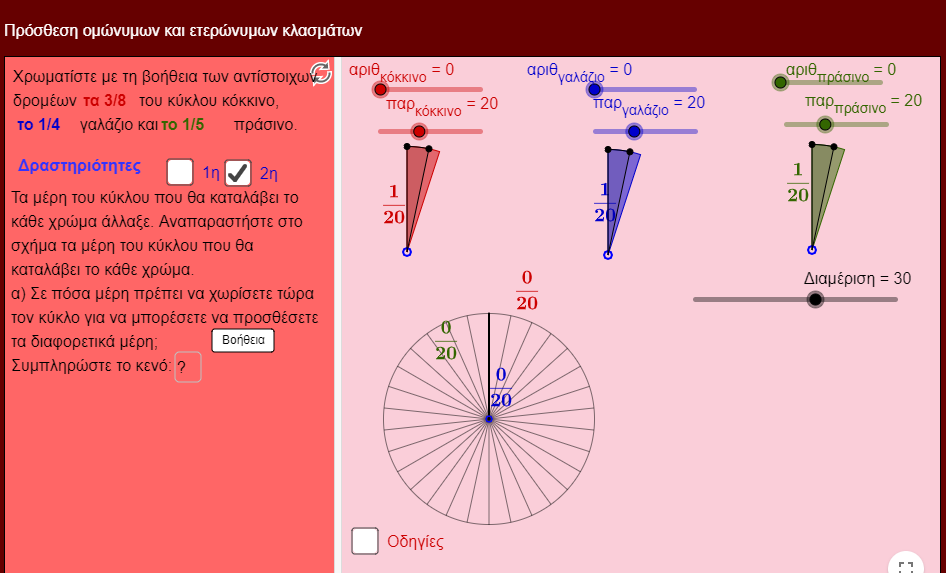 